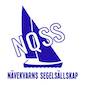 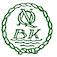 Pingstregatta  22:a maj 2021 Regattan seglas som entyp och SRS på en c:a 12 nm skärgårdsbana söder om  Nävekvarn.Anmälan senast 10:e maj med skepparens namn och telenr, klubb, båttyp, segelnr och SRS-tal tillJan-Eric Eriksson   nqss.segling@gmail.com        Mob: 0739320220Ange  gärna om du tänker segla shorthanded.Startavgift 250:- betalas i god tid innan tävlingen  via Bg: 525-5856 eller swish 1230133298Skepparmöte: Utanför klubbhuset kl: 09:30. Start kl: 11:00.  Kansliet öppet från kl: 08:00.Aftersail: Efter målgång samlas vi som vanligt för gemensam samvaro och grillar bl.a. hamburgare som vi bjuder på.  (reservation för ev. restriktioner  rörande Covid 19).Kajplats. Deltagande båtar är välkomna att gratis nyttja vår gästhamn i samband med regattan. Hör av dig till undertecknad för plats.För ytterligare uppdaterad info om seglingen: www.nqbk.se eller besök facebooksidan Nävekvarns Båtklubb-NQBKVarmt välkomna Jan-Eric Eriksson Ordf. NQSS Nävekvarns Segelsällskap